PRE-OPERATIVE CONSIDERATIONS FOR CASTRATIONHistory Physical Exam Distance – Body Condition Score, Presence of testicles, noticeable lesions, temperament of the horse, etc.Hands-on – TPR, palpation, presence of hernias, etc.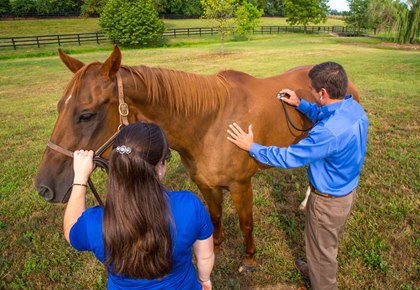 RestraintStanding – limited to open castrations (may have a twitch on hand for additional restraint to the halter and lead rope)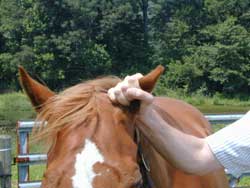 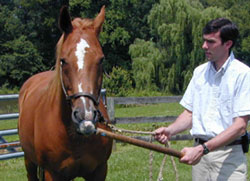 Recumbent – general anesthesia required (need a suitable grassy area). Towel or padding under head. Tie up upper hind leg to shoulder, using a quick-release knot:
Drugs
IV via catheter : Ketamine (+/- butorphanol & diazepam)
Thiopentone +/- GCE+/- LA (lidocaine) into the testicle to be removed las
Maintain using top up dose
Antibiotic – Procaine penicillin (IM)
Analgesia – Phenylbutazone, Flunixin meglumine
Tetanus prophylaxis – toxoid + antitoxin